ClothingCamouflage shirt/jacketCamouflage pantsCamouflage hatCamouflage facemask/face paintBootsDark or camouflage glovesBasic Hunting GearHunting license/permitsWindshield card (if applicable)Shotgun and ammo OR bow and arrowsGun or bow carrying caseAppropriate choke tube and choke tube wrench (if using a shotgun)Backpack/fanny packHunting knifeFlashlight/headlampCompassMapsBasic first aid kitCalls & Decoys (optional, but one call and decoys are recommended)Diaphragm callSlate callBox callTurkey decoys (hen and tom or jake)Locator callOptional Hunting Accessories GPS unitHunting blind & chairsHandsawKnife sharpenerBinocularsRangefinder (extremely useful for bowhunting)Seat cushion if hunting from the groundTurkey hunting vestBasic firearm/bow maintenance kitMisc. AccessoriesWaterSnacksInsect repellentLottery Application Deadline – Spring TurkeyFirst Lottery (Residents Only) – Fall 2017Second Lottery – Winter 2018Third Lottery – Winter 2018Lottery Application Deadline – Fall TurkeyFirst Lottery (Residents Only) – Fall 2017Second Lottery – Summer 2017Third Lottery – Summer 2017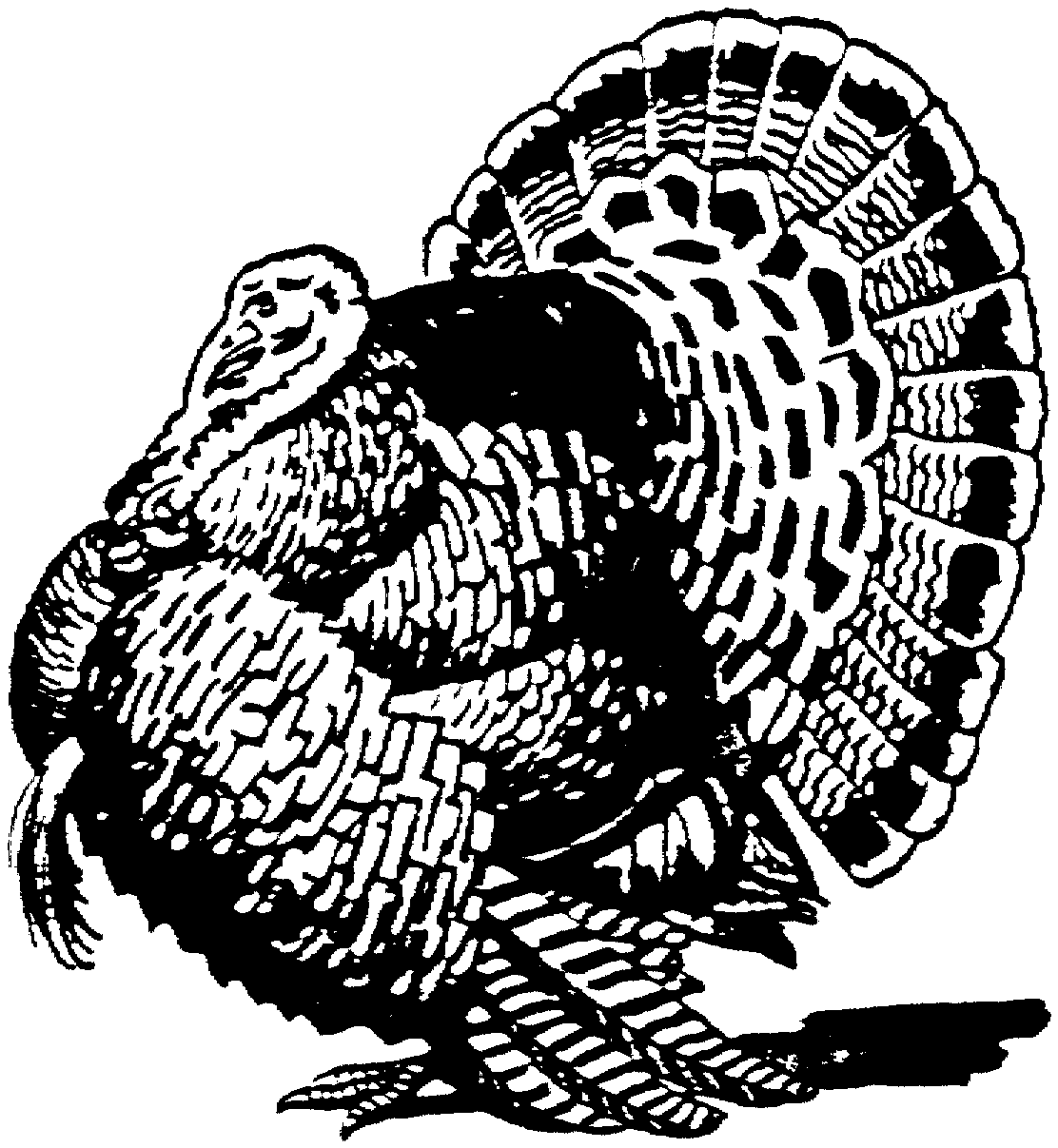 